Муниципальное бюджетное общеобразовательное учреждениеначальная общеобразовательная школа села Ленино имени Героя Советского Союза Степана Савельевича ГурьеваЛипецкого муниципального района Липецкой областиПрограмма инновационной деятельности площадки ГАУ ДПО ЛО «ИРО»«Преемственность в системе работы по гражданско-патриотическому воспитанию детей дошкольного и младшего школьного возраста»Срок реализации программы: 2022-2025 гг.Ответственный исполнитель:Волокитина Оксана Васильевна, директор МБОУ НОШ с. ЛениноНаучный руководитель: Мерзлякова Елена Валерьевна, заведующий кафедройЛипецк                                              2022Цели, задачи и основная идея программы, обоснование его значимостиНормативно-правовой и документальной основой Программы являются Закон «Об образовании в РФ», Федеральный государственный образовательный стандарт начального общего образования, Федеральный государственный образовательный стандарт дошкольного образования, Концепция духовно-нравственного воспитания российских школьников. Согласно статьи 3 Федерального закона РФ «Об образовании в   Российской Федерации» воспитание взаимоуважения, гражданственности, патриотизма, ответственности, правовой культуры относятся к основополагающим принципам   государственной политики в сфере образования. Высшая же цель образования сформулирована в Концепции духовно-нравственного воспитания: воспитание «высоконравственного, творческого, компетентного гражданина России, принимающего судьбу Отечества как свою личную, осознающего ответственность за настоящее и будущее своей страны, укорененного в духовных и культурных традициях российского народа».Гражданско-патриотическое воспитание имеет огромное значение в социальном и духовном развитии человека, поэтому во все периоды истории России формирование гражданственности у детей было одной из главных задач государства и общества. Кризис институтов социализации и образования  привёл к  разрушению нравственных идеалов человека, направленных  на служение Отечеству и гражданской ответственности перед государством и народом. Поэтому возрождение чувства патриотизма в современной России жизненно важно. Реализуя современные требования российского общества к возрождению патриотического воспитания, МБОУ НОШ с. Ленино ведет поиск новых форм и способов воспитания, целью которых является формирование осознания своей причастности к Родине, ее народу, ее истокам и корням. Уникальность нашего образовательного учреждения состоит в том, что в нем находятся обучающиеся двух уровней образования: дошкольного и начального общего образования, и проблема преемственности в работе по патриотическому воспитанию может быть успешно решена при тесном взаимодействии групп полного дня и начальных классов. Школа и дошкольные группы – это два смежных звена одной цепи.   В школе происходит развитие образовательного потенциала и базовой культуры личности ребенка, а  в дошкольных группах закладываются эти  основы. Успехи ученика  во многом зависят  от качеств личности, заложенных в дошкольном детстве, поэтому формирование предпосылок гражданственности так важно начинать в дошкольном возрасте.Участие в совместной образовательной деятельности, игровых программах, проектной деятельности, выставках рисунков и поделок,  встречах  и беседах, совместных праздниках, спортивных соревнованиях,  в театрализованных представлениях обогатят содержание деятельности, как дошкольников,  так и  учеников, кроме того, помогут дошкольникам плавно перейти с одного уровня  образования на другой.Цель данной программы – создание условий, обеспечивающих преемственность в системе работы по гражданско-патриотическому воспитанию  у детей дошкольного и младшего школьного возраста.Задачи инновационной деятельностиДля достижения поставленной цели необходимо решить следующие задачи:создать единое образовательное пространство, обеспечивающее преемственность в системе работы по гражданско-патриотическому воспитанию детей дошкольного и младшего школьного возраста;систематизировать имеющийся опыт по данной проблеме; создать организационные, научные и информационные условия для успешной работы по преемственности дошкольного и начального общего образования в целях развития гражданско-патриотического воспитания детей дошкольного и младшего школьного возраста;обеспечить методическое сопровождение программы  ИП;проводить систематическую работу по повышению   уровня профессиональной компетентности педагогов образовательного учреждения в соответствии с ФГОС НОО и ФГОС ДО в вопросах преемственности по формированию у обучающихся патриотических чувств, интернациональной, нравственной и правовой культуры;создать в учреждении творческую образовательную среду, в которой всеми участниками образовательного процесса формируется активная гражданская позиция;разработать систему мероприятий, направленных на приобщение к национальным российским ценностям, ценностям семьи, общечеловеческим ценностям в контексте формирования у обучающихся идентичности гражданина России и направлять образовательный процесс на воспитание у детей любви к Родине (в том числе, малой родине) и уважения к культурно-историческому наследию России;разработать мониторинг результатов преемственности по формированию предпосылок гражданственности обучающихся;использовать информационные ресурсы педагогов (блог класса, сайт учителя, воспитателя) с целью сопровождения программы ИП.Новизна программыНовизна программы заключается в осуществлении преемственности в системе воспитательной программы на уровне дошкольного и начального общего образования в условиях МБОУ НОШ с. Ленино, способствующей гражданско-патриотическому воспитанию детей дошкольного и младшего школьного возраста.2.Исходные теоретические положенияВопрос преемственности дошкольного и школьного образования рассматривался и рассматривается в работах Л.С. Выготского, Д.Б. Эльконина, А.В. Запорожца, А.П. Усовой, Л.А. Венгера, Г.Г. Кравцова, Е.Е. Кравцовой, Г.А. Цукерман, К.Н. Поливановой, Н.И. Гуткиной и др. Надежда Константиновна Крупская, отмечая органическую связь детского сада и школы, подчеркивала: «Если мы поставим правильно дошкольное воспитание ребят, мы тем самым поднимем школу на более высокую ступень…». До сегодняшнего дня актуальны слова В.А. Сухомлинского: «…Школа не должна вносить резкой перемены в жизнь детей. Пусть, став учеником, ребенок продолжает делать сегодня то, что делал вчера… Пусть новое проявляется в его жизни постепенно и не ошеломляет лавиной впечатлений…».Профессор В.Т. Кудрявцев отмечает, что за последние 20 лет проблема преемственности дошкольного и школьного образования в вопросах воспитания не только не получила разрешения, но и стала ещё более острой. По мнению профессора В.Т. Кудрявцева, ресурс детского развития, заложенный в дошкольном образовательном учреждении, не может быть «законсервирован в школе, он должен быть востребован и приумножен там, а школа призвана задать планку развития ДОУ».Концепция содержания непрерывного образования и принятие Федеральных Государственных Образовательных Стандартов (ФГОС) регулируют отношения между ДО и НОО, являясь важной ступенью преемственности и перспективности поднятия на новую ступень работу по гражданско-патриотическому воспитанию детей дошкольного и младшего школьного возраста.Для успешного решения вопроса преемственности по гражданско-патриотическому воспитанию в нашем учреждении налажено  тесное взаимодействие педагогов двух уровней образования. Общие праздники, прогулки, совместная игровая, проектная и спортивная деятельность способствуют последовательному переходу от дошкольного детства к школьному периоду, и позволяют сохранить, постепенно изменяя содержание, формы, методы, технологии воспитания.В истории педагогической мысли проблема гражданско-патриотического воспитания получила отражение в трудах Аристотеля, Платона, Д. Локка, Ж.-Ж. Руссо, В.Г. Белинского, Н.А. Добролюбова, Д.И. Менделеева, Н.И. Пирогова, К.Д. Ушинского. Их идеи получили дальнейшее развитие в работах А.С. Макаренко, В.А. Сухомлинского, которые отмечали значимость для молодежи обязательного служения Отечеству. Педагоги заложили основы гражданского воспитания в советской школе, они раскрыли сущность гражданственности и особенности ее воспитания. А.С. Макаренко придавал большое значение ритуалам как основе воспитания дисциплины, ответственности, чувства любви и уважения к своему коллективу.Теория и методика гражданско-патриотического воспитания нашли отражение в трудах Н.И. Болдырева, И.С. Марьенко, Э.И. Моносзона, И.Ф. Харламова, Г.Н. Филонова. В работах Т.К. Ахаян, Б.Т. Лихачева, В.А. Караковского, Г.Н. Филонова показана тесная взаимосвязь между гражданскими взглядами, чувствами, убеждениями и гражданским поведением личности.В отечественной педагогической науке различные аспекты гражданского воспитания, воспитания гражданских качеств личности изучались Е.П. Белозерцевым, Е.В. Бондаревской, А.А. Вербицким,  З.В.Видяковой, В.А. Караковским, Л.В. Кузнецовой, В.П. Кузовлевым, И.Ф. Плетеневой.Психологическое обоснование гражданского воспитания получило отражение в трудах Б.Г. Ананьева, К.А. Абульхановой-Славской, Л.И. Божович, А.Н. Леонтьева, С.Л. Рубинштейна и др. В их работах   просматриваются преемственность педагогических идей и наиболее существенные тенденции, прослеживающиеся в гражданском воспитании подрастающего поколения на разных этапах развития российского общества. Отмечается, что понятия «гражданин», «гражданские качества личности», «гражданское воспитание» определяются набором базовых ценностей, исходя из господствующего в обществе мировоззрения, понимания сущности и предназначения человека.3. Этапы, содержание и методы деятельностиРеализация программы рассчитана на 2022-2025гг. с выделением подготовительного, практического и заключительного этапов. Данные этапы определены в соответствии с целевой установкой и содержанием деятельности по реализации программы на каждом этапе.Подготовительный этап (март 2022 - май 2022)Систематизация имеющегося опыта по гражданско-патриотическому воспитанию детей дошкольного и младшего школьного возраста.Создание единого образовательного пространства, обеспечивающего преемственность в системе работы по гражданско-патриотическому воспитанию детей дошкольного и младшего школьного возраста в условиях МБОУ НОШ с. Ленино.Определение главного направления работы, решение организационных задач инновационной деятельности. Изучение и анализ научно-педагогической, методической и психологической литературы по рассматриваемой проблеме, изучение опыта других образовательных организаций. Формирование Координационного совета по реализации инновационной деятельности. В МБОУ НОШ с. Ленино накоплен большой опыт по гражданско-патриотическому воспитанию детей.  Формами взаимодействия педагогов, обучающихся и их родителей являются образовательная, внеурочная, внеклассная деятельность на этапе начального общего образования и совместная образовательная деятельность воспитателя, детей и родителей на этапе дошкольного образования. 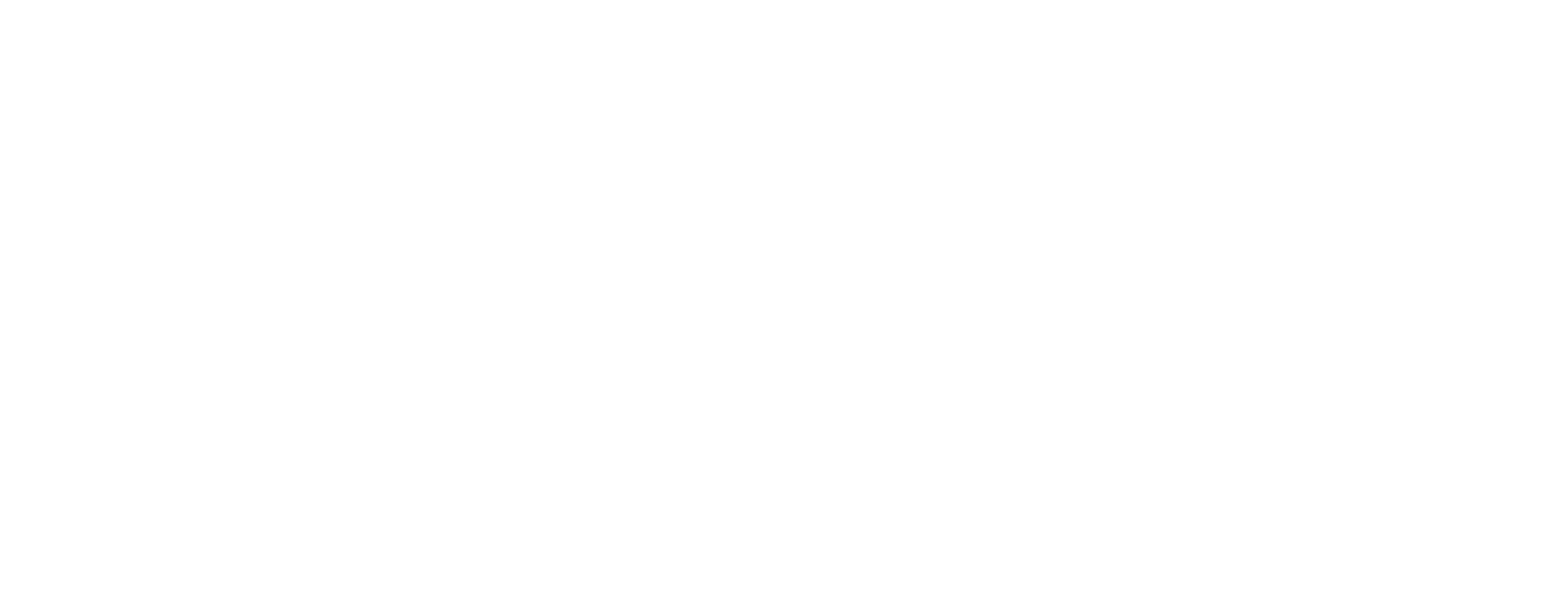 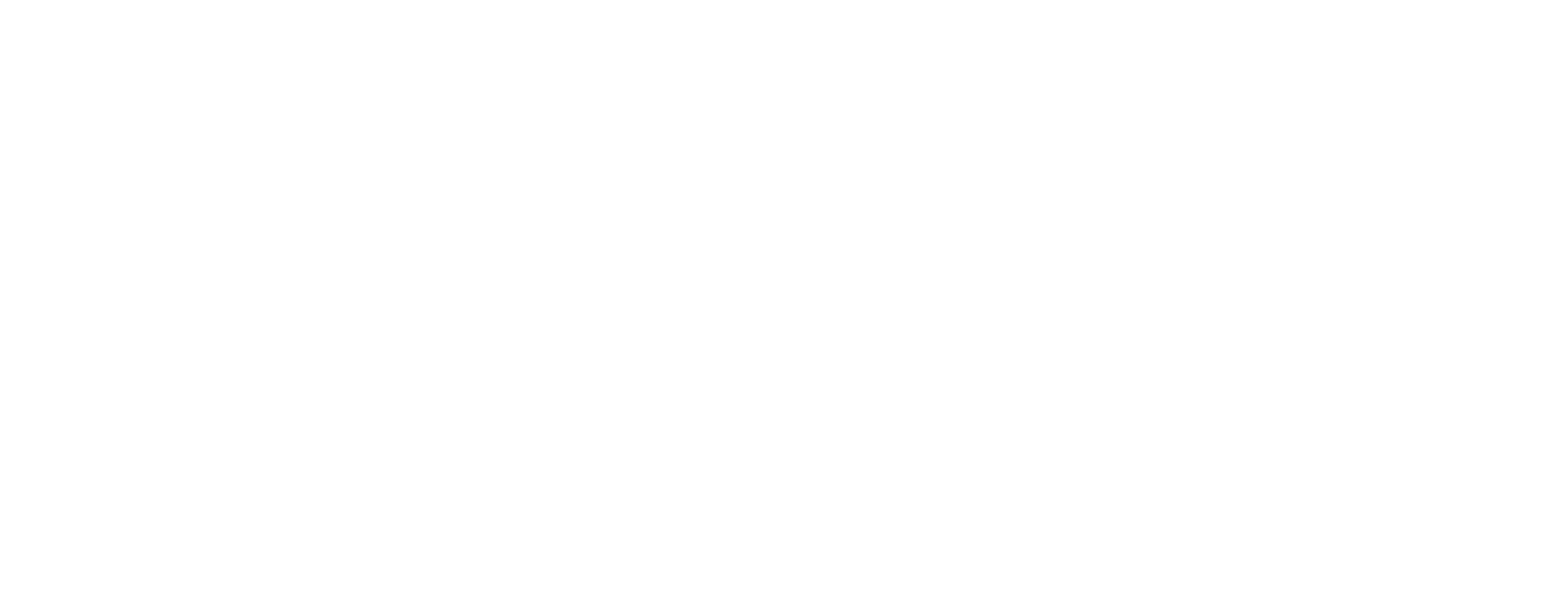 Образовательная деятельность Воспитание любви к Родине, к её героическому прошлому и настоящему, к культуре и традициям у обучающихся осуществляется в образовательном процессе. Умелое использование учебного материала  общеобразовательных предметов в целях гражданско-патриотического воспитания служит одним из средств в осмыслении таких понятий, как Родина, Отечество,    гражданственность, патриотизм, мужество, Конституция, гимн, флаг, герб и т.д. Работа над понятиями начинается в детском саду, а затем продолжается в начальных классах.Внеурочная деятельностьВажное значение имеет правильный выбор наиболее эффективных форм и методов по гражданско-патриотическому воспитанию у обучающихся во внеурочное время. Этот выбор необходимо осуществлять с учетом интересов обучающихся, квалификации руководителей, состояния  учебно-материальной базы, наличия организаций и учреждений, способных оказать необходимую помощь.Взаимодействие школьных общественных структур в едином образовательном пространстве В целях обеспечения целостного подхода к гражданско-патриотическому воспитанию у обучающихся, создания основы для сознательного, обдуманного управления его развитием, с учётом возрастных особенностей, в учреждении создается единое образовательное пространство: Взаимодействие с окружающим социумом в рамках программыРабота по гражданско-патриотическому воспитанию обучающихся осуществляется не только образовательным учреждением, но внешкольными учреждениями по месту жительства. В формировании такого уклада свои традиционные позиции сохраняют учреждения дополнительного образования, культуры и спорта. Важным условием эффективной реализации задач программы является эффективность педагогического взаимодействия различных социальных субъектов при ведущей роли педагогического коллектива образовательного учреждения.Сотрудничество (или взаимодействие) с родителямиСреди многих условий и факторов, влияющих на развитие и воспитание детей, по праву, ведущим является семья. В ней закладываются основы личности. Только стабильная, благополучная семья, где сохраняется преемственность поколений, царит уважение друг к другу, может воспитывать высоконравственную личность, настоящего патриота своей страны. Пример патриотизма – жизнь и подвиг отцов и дедов, ветеранов Великой Отечественной войны. Поэтому успех в патриотическом воспитании зависит от умения педагогов работать с родителями.  С целью повышения педагогической культуры родителей  обучающихся  проводятся  родительские собрания, круглые столы, тематические расширенные педагогические советы, организуются родительские лектории, выпускаются  информационные материалы и проводятся  публичные доклады руководителя школы по итогам работы за год.Расширение партнерских взаимоотношений с родителями мы видим в привлечения их к активной деятельности в составе родительского комитета школы, классов, дошкольных групп.   Совместно  с родителями проводим школьные  акции с детьми дошкольного и младшего школьного возраста: «Бессмертный полк», «Подарок ветерану», «Посади дерево и сохрани его», «Накорми птиц зимой», «Птичий домик», «Мы  за здоровый образ жизни». Традиционными стали проведения праздников «Осенняя ярмарка», «Новогодний серпантин», «Масленица», «День села» и др. Таким образом, на основании накопленного положительного опыта, гражданско-патриотическое воспитание детей дошкольного и младшего школьного возраста в условиях МБОУ НОШ с. Ленино понимается нами как целостный процесс согласования, взаимного влияния и интеграции целей и ценностей воспитания на уровнях дошкольного и начального общего образования. Практический этап (июнь 2022 - октябрь 2024)Обеспечение методического сопровождения работы ИП.Осуществление преемственности в системе работы по гражданско-патриотическому воспитанию  детей дошкольного и младшего школьного возраста в соответствии с ФГОС в образовательной деятельности МБОУ НОШ с. Ленино.Реализация мероприятий, направленных на обеспечение преемственности в воспитательной работе на уровне дошкольного и начального общего образования по формированию знаний об истории и культуре нашей Родины, воспитанию любви к родному краю, уважения к традициям и культуре своего народа, чувства гордости за свою малую родину.Проведение мониторинговых исследований по гражданско-патриотическому воспитанию младших школьников в условиях системы работы по преемственности дошкольного и начального общего образования. Обобщающий этап (ноябрь 2024 - декабрь 2025г.)Проблемно-ориентированный анализ результатов и обобщение опыта по реализации программы инновационной деятельности.Оформление результатов инновационной деятельности (описание опыта и результатов работы в методическом пособии, в журнале «РОСТ», на сайте школы, в районных СМИ, издание книги «Знаем. Помним. Гордимся»).Проведение семинаров, участие в научно-практических конференциях муниципального и регионального уровня для воспитателей дошкольных групп, классных руководителей, учителей, руководителей дополнительного образования.4. Прогнозируемые результаты по каждому этапуПодготовительный этап (март 2022– июнь 2022)Наличие Координационного совета. Наличие Программы инновационной деятельности.Наличие плана работы инновационной деятельности.Наличие условий для профессионального роста педагогов: повышение квалификации воспитателей и учителей, участие в семинарах, конференциях, МО.Овладение педагогами профессиональными компетенциями в рамках реализации программы.Практический этап (ноябрь 2024 - декабрь 2025г.)Создание единого образовательного пространства, обеспечивающего преемственность в системе работы по гражданско-патриотическому воспитанию детей дошкольного и младшего школьного возраста.Осуществление образовательной деятельности на каждом уровне образования с позиции системности по формированию основ гражданственности в воспитании обучающихся.Совместное участие обучающихся в научной, творческой, спортивной деятельности с учетом возраста и индивидуальных способностей.Разработка и проведение совместных мероприятий, патриотических акций, встреч, смотров, конкурсов детей дошкольного и младшего школьного возрастав соответствии с планом ИП.Совместное участие детей, родителей, педагогов в пополнении  фонда школьного музея истории села.Ведение учителями и воспитателями сайтов, блогов и использование их ресурсов обучающимися.Обобщающий этап  (сентябрь 2024 - декабрь 2025)Анализ и обобщение результатов инновационной деятельности.Представление опыта инновационной деятельности на семинарах, конференциях, педагогических чтениях  муниципального и регионального уровня.Обобщение поисковой работы отряда «Искатель» и имеющегося материала о Герое Советского Союза  С.С. Гурьеве и публикация книги «Знаем. Помним. Гордимся»Подготовка публикаций в методическом пособии, в журнале «РОСТ», на сайте школы, в районных СМИ.Согласовано Ректор ГАУДПО ЛО «ИРО» ___________И.А. Шуйкова УтвержденоДиректор _______О.В. ВолокитинаДата приказа 14.03.2022 № 30